12345678910產品外觀照片產品外觀照片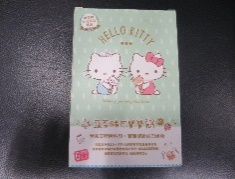 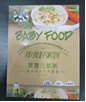 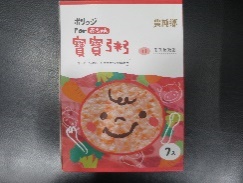 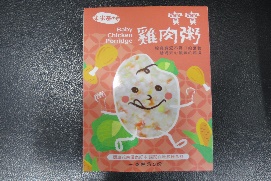 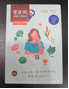 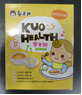 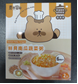 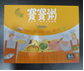 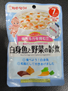 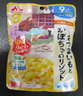 品名品名HELLO KITTY 蔬菜豬肉寶寶粥6入BABY FOOD 寶寶元氣粥(親子御膳坊）農純鄉
乖乖豬豬粥米米基地
寶寶雞肉粥晴亮豬肉菠菜粥
(魚鱻森*蔡記）番茄洋蔥珠貝雞粥(郭老師)鮮貝南瓜蔬菜粥
(芽米寶貝）王朝寶寶粥南瓜豬肉Kewpie 
隨行包蔬菜比目魚粥Morinaga
甘藷南瓜燉飯產地產地台灣台灣台灣台灣台灣台灣台灣台灣日本佐賀縣日本國三重縣標示查核結果標示查核結果內容物標示含「豬高湯」疑似未展開全成分
(已移送)符合符合符合有效日期未以打印或印刷方式標示
(已裁處)符合符合符合營養標示字體長寬小於0.2毫米
(已裁處)內容物標示含「雞肉精粉」疑似未展開全成分(已裁處)品質項目檢測結果鉛未檢出合格(檢出值0.02)合格(檢出值0.02)未檢出未檢出合格(檢出值0.02)合格(檢出值0.01)合格(檢出值0.01)未檢出合格(檢出值0.02)品質項目檢測結果鎘未檢出未檢出合格(檢出值0.02)未檢出合格(檢出值0.01)合格(檢出值0.036)合格(檢出值0.02)未檢出未檢出未檢出品質項目檢測結果塑化劑未檢出未檢出未檢出未檢出未檢出未檢出未檢出未檢出未檢出未檢出品質項目檢測結果防腐劑未檢出未檢出未檢出未檢出未檢出未檢出未檢出未檢出未檢出未檢出